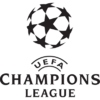 Все матчи проходят на нейтральных поляхБАФ «МЕТЕОРИТ»БАФ «МЕТЕОРИТ»ЛигаЧемпионовЛигаЧемпионов1 тур1 тур№МатчМатчДатаЧемпионатСчёт 1Барселона - ЧелсиБарселона - Челси24/04ЛЧ2-22Астон Вилла - БолтонАстон Вилла - Болтон24/04Англия1-23Реал - БаварияРеал - Бавария25/04ЛЧ2-14Рома - ФиорентинаРома - Фиорентина25/04Италия1-25Удинезе - ИнтерУдинезе - Интер25/04Италия1-36Палермо - ПармаПалермо - Парма25/04Италия1-27Шинник - УралШинник - Урал25/04ФНЛ2-18Алания - Нижний НовгородАлания - Нижний Новгород25/04ФНЛ1-09Валенсия - АтлетикоВаленсия - Атлетико26/04ЛЕ0-110Атлетик - СпортингАтлетик - Спортинг26/04ЛЕ3-1Последний срок приёма прогнозов:  24 апреля (22.00)Последний срок приёма прогнозов:  24 апреля (22.00)Последний срок приёма прогнозов:  24 апреля (22.00)Последний срок приёма прогнозов:  24 апреля (22.00)Последний срок приёма прогнозов:  24 апреля (22.00)Последний срок приёма прогнозов:  24 апреля (22.00)Исходы матчей12345678910Исходы матчейХ212221121Команды12345678910ИсходыГолыЛокомотив111111111140ЗвездаХХ1111112162Команды12345678910ИсходыГолыТруд111111111140Шахтёр Пр111111111140Команды12345678910ИсходыГолыОлдхэм1111ХХ111140СпартакХ11Х2111Х162Команды12345678910ИсходыГолыКаталония111121111150Пищевик1Х1121111150Исходы матчей12345678910Исходы матчейХ212221121